Turkey (Turkish: Türkiye [ˈtyɾcije]), officially the Republic of Turkey (Turkish: Türkiye Cumhuriyeti [ˈtyɾcije dʒumˈhuɾijeti] (listen)), is a transcontinental country located mainly in Western Asia, with a smaller portion on the Balkan Peninsula in Southeast Europe. East Thrace, located in Europe, is separated from Anatolia by the Sea of Marmara, the Bosphorous strait and the Dardanelles (collectively called the Turkish Straits). Turkey is bordered by Greece and Bulgaria to its northwest; Georgia to its northeast; Armenia, the Azerbaijani exclave of Nakhchivan and Iran to the east; and Iraq and Syria to the south. Ankara is its capital but Istanbul is the country's largest city.[8] Approximately 70 to 80 per cent of the country's citizens identify as Turkish. Kurds are the largest minority; the size of the Kurdish population is a subject of dispute with estimates placing the figure at anywhere from 12 to 25 per cent of the population.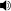 At various points in its history, the region has been inhabited by diverse civilizations including the Assyrians, Greeks, Thracians, Phrygians, Urartians, and Armenians. Hellenization started during the era of Alexander the Great and continued into the Byzantine era. The Seljuk Turks began migrating into the area in the 11th century, and their victory over the Byzantines at the Battle of Manzikert in 1071 symbolizes the start and foundation of Turkey. The Seljuk Sultanate of Rûm ruled Anatolia until the Mongol invasion in 1243, when it disintegrated into small Turkish principalities. Beginning in the late 13th-century, the Ottomans started uniting these Turkish principalities. After Mehmed II conquered Constantinople in 1453, Ottoman expansion continued under Selim I. During the reign of Suleiman the Magnificent the Ottoman Empire encompassed much of Southeast Europe, West Asia and North Africa and became a world power. In the following centuries the state entered a period of decline with a gradual loss of territories and wars. In an effort to consolidate the weakening social and political foundations of the empire, Mahmut II started a period of modernisation in the early 19th century, bringing reforms in all areas of the state including the military and bureaucracy along with the emancipation of all citizens. In 1913, a coup d'état effectively put the country under the control of the Three Pashas. During World War I, the Ottoman government committed genocides against its Armenian, Assyrian and Pontic Greek subjects. Following the war, the conglomeration of territories and peoples that formerly comprised the Ottoman Empire was partitioned into several new states. The Turkish War of Independence, initiated by Mustafa Kemal Atatürk and his colleagues against occupying Allied Powers, resulted in the abolition of monarchy in 1922 and the establishment of the Republic of Turkey in 1923, with Atatürk as its first president. Atatürk enacted numerous reforms, many of which incorporated various aspects of Western thought, philosophy, and customs into the new form of Turkish government. The Kurdish–Turkish conflict, an armed conflict between the Republic of Turkey and Kurdish insurgents, has been active since 1984 primarily in the southeast of the country. Various Kurdish groups demand separation from Turkey to create an independent Kurdistan or to have autonomy and greater political and cultural rights for Kurds in Turkey.Turkey is a charter member of the UN, an early member of NATO, the IMF and the World Bank, and a founding member of the OECD, OSCE, BSEC, OIC and G-20. After becoming one of the first members of the Council of Europe in 1949, Turkey became an associate member of the EEC in 1963, joined the EU Customs Union in 1995 and started accession negotiations with the European Union in 2005 which have been effectively stopped by the EU in 2017 due to "Turkey's path toward autocratic rule".Turkey's economy and diplomatic initiatives led to its recognition as a regional power while its location has given it geopolitical and strategic importance throughout history. Turkey is a secular, unitary, formerly parliamentary republic which adopted a presidential system with a referendum in 2017; the new system came into effect with the presidential election in 2018. Turkey's current administration headed by president Recep Tayyip Erdoğan of the AKP has enacted measures to increase the influence of Islam, reversed and undermined Kemalist policies, and has reversed earlier reforms such as freedom of the press.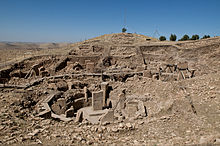 Some henges at Göbekli Tepe were erected as far back as 9600 BC, predating those of Stonehenge, England, by over seven millennia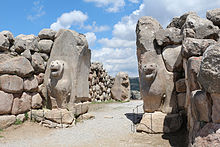 The Lion Gate in Hattusa, capital of the Hittite Empire. The city's history dates back to the 6th millennium BC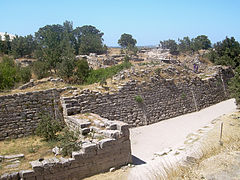 Walls of the acropolis of Troy VIIa, the site of the Trojan War (c. 1200 BC) that inspired Homer's Iliad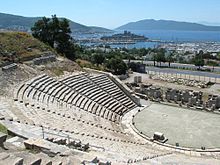 The theatre of Halicarnassus(modern Bodrum) was built in the 4th century BC by Mausolus, the Persiansatrap (governor) of Caria. The Mausoleum at Halicarnassus (Tomb of Mausolus) was one of the Seven Wonders of the Ancient World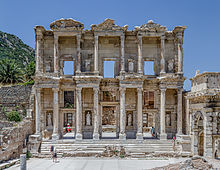 The Library of Celsus in Ephesuswas built by the Romans in 114–117. The Temple of Artemis in Ephesus, built by king Croesus of Lydia in the 6th century BC, was one of the Seven Wonders of the Ancient World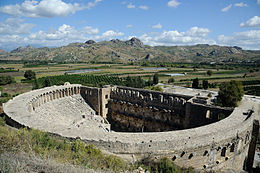 Designed by Greek architect Zeno, a native of the city, the Aspendos amphitheatre was built during the Roman period in 161–169 CE. Attaleia (Antalya), Perga and Side were other important cities in ancient Pamphylia.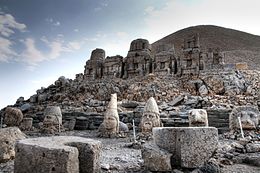 Mount Nemrut, sometimes called the masoleum of Antiochus I Theos of Commagene, is notable for its summit where a number of large statues are erected around what is assumed to be a royal tomb from the 1st century BC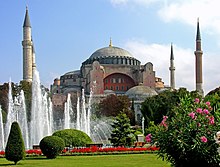 Originally a church, later a mosque, and now a museum, the Hagia Sophiain Istanbul was built by the Byzantineemperor Justinian I in 532–537 AD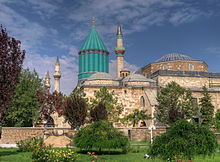 Mevlana Museum in Konya was built by the Seljuk Turks in 1274. Konya was the capital of the Seljuk Sultanate of Rum (Anatolia)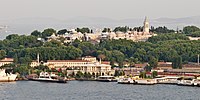 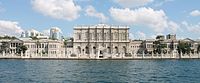 Topkapı and Dolmabahçe palaces were the primary residences of the Ottoman Sultans and the administrative centre of the empire between 1465 to 1856 and 1856 to 1922 respectively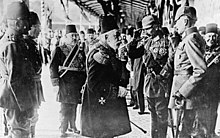 Sultan Mehmed V and Kaiser Wilhelm II in Constantinople, 1917. The Ottomans joined World War I on the side of the Central Powers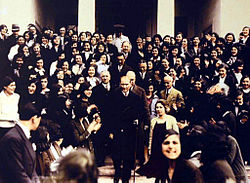 Mustafa Kemal Atatürk, founder and first President of the Turkish Republic, visiting Istanbul University after its reorganization in 1933 as a mixed-gender institution of higher education with multiple faculties.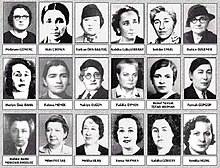 Eighteen female deputies joined the Turkish Parliament with the 1935 general elections. Turkish women gained the right to vote a decade or more before women in Western European countries like France, Italy, and Belgium, a mark of the far-reaching social changes initiated by Atatürk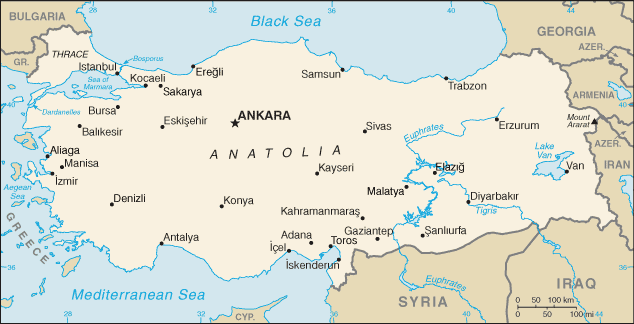 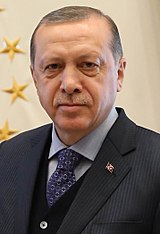 Recep Tayyip Erdoğan
President